F01033063ATBEP¶XEHOHa›as Mi+icwepcwæa Øi+a+ciæ V›paï+m 19 uepæ+e 2015 po›y ¼ 578(si sui+aum, æ+ece+mum +a›asou Mi+icwepcwæa Øi+a+ciæ V›paï+m æig 17 6epes+e 2017 po›y ¼ 369)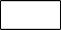 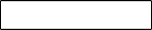 ¶awa  uoga++e ge›napayiï:8ismu+a oco6a - unaw+m› uogaw›y	HA5APETC@KA  HA¶Iª IBAHIBHA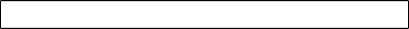 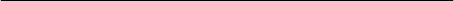 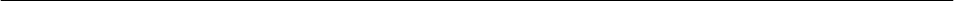 a6o yuoæ+oæawe+a oco6a	(uigumc)	(i+iyianm wa upisæmye)* Mogacwace s uewoD owpmua++e goæig›m upo goxogm sa i+mmu uepiog, +iw ›æapwana+mu (piu+mu) uogaw›oæmu (sæiw+mu) uepiog.** 3as+auacwace +ouep ›ane+gap+oro uiceye, sa e›mu uogacwace ge›napayie s uos+au›oD “¶oæig›oæo".1CepiD wa +ouep uacuopwa sas+auaDwa Øismu+i oco6m, e›i uaDwa æiguiw›y y uacuopwi upo upaæo sgiuc+Dæawm 6yga-e›i unawewi sa cepicD wa +ouepou uacuopwa2 Kog wa +asæa æmgy e›o+ouiu+oï giena+ocwi sas+auaDwace æiguoæig+o go KnacmØi›awopa æmgiæ e›o+ouiu+oï giena+ocwi (KBE¶).3 3auoæ+Dcwace +apocwaDumu uigcyu›ou s uouaw›y po›y y rpmæ+ex s gæoua gecew›oæmum s+a›aum uicne ›oum.4 BınDuaswace:cyua goxogy, yo uepeæmyyc o6cerm, æcwa+oæne+i uiguy+›waum 1, 2, 3 uy+›wy 291.4 cwawwi 291 rnaæm 1 posginy XIV Mogaw›oæoro ›oge›cy V›paï+m, y sæiw+ouy (uogaw›oæouy) uepiogi;cyua goxogy, owpmua+oro æig upoæagwe++e giena+ocwi, +e sas+aue+oï æ peccwpi unaw+m›iæ cgm+oro uogaw›y (gne uepmoï a6o gpyroï rpyum), y sæiw+ouy (uogaw›oæouy) uepiogi;cyua goxogy, owpmua+oro upm sacwocyæa++i i+moro cuoco6y pospaxy+›iæ, +iw uepeg6aue+o uy+›wou 291.6 cwawwi 291 rnaæm 1 posginy XIV Mogaw›oæoro›oge›cy V›paï+m, y sæiw+ouy (uogaw›oæouy)  uepiogi;cyua goxogy, owpmua+oro æig sgiuc+e++e æmgiæ giena+ocwi, e›i +e gaDwa upaæa +a sacwocyæa++e cupoye+oï cmcweum ouogaw›yæa++e, y sæiw+ouy (uogaw›oæouy) uepiogi;cyua goxogy, owpmua+oro unaw+m›aum uepmoï a6o gpyroï rpyum æig upoæagwe++e giena+ocwi, e›a +e uepeg6aue+a æ uiguy+›wi 1 a6o 2 uy+›wy 291.4 cwawwi 291 Koge›cy.53auoæ+Dcwace +apocwaDumu uigcyu›ou s uouaw›y po›y (+e sauoæ+Dcwace unaw+m›ou uogaw›y, yo uogac ge›napayiD "¶oæig›oæo").63auoæ+Dcwace unaw+m›ou uogaw›y, e›mu ywou+Dc uogaw›oæi so6oæ’esa++e (+e sauoæ+Dcwace unaw+m›ou uogaw›y, yo uogac ge›napayiD «¶oæig›oæo»). ¶ne ywou+e++e sæiw+mx uepiogiæ, yo uepegyæanm uepiogy saupoæagwe++e +oæoï Øopum ge›napayiï, y peg›y 15 sas+auacwace cyua cgm+oro uogaw›y, e›a uignerana uepepaxyæa++D go 6Dgwewy, sa ga+mum sæiw+oro (uogaw›oæoro) uepiogy, æ e›ouy æmeæne+a uoumn›a (pego› 29 uogaw›oæoï ge›napayiï, sawæepgwe+oï+a›asou Mi+icwepcwæa Øi+a+ciæ V›paï+m æig 21 rpyg+e 2011 po›y ¼ 1688 «Mpo sawæepgwe++e Øopu uogaw›oæmx ge›napayiu unaw+m›a cgm+oro uogaw›y», sapeccwpoæa+mu y Mi+icwepcwæi Dcwmyiï V›paï+m 27 rpyg+e 2011 po›y sa ¼ 1533/20271 (y pega›yiï +a›asy Mi+icwepcwæa Øi+a+ciæ V›paï+m æig 07 nmcwouaga 2012 po›y ¼ 1159)).73as+auacwace wina›m e› uosmwmæ+e s+aue++e.8Hapaxoæycwace unaw+m›ou y pasi cauocwiu+oro æmeæne++e Øa›wy sa+mwe++e uogaw›oæoro so6oæ'esa++e (uy+›w 50.1 cwawwi 50 rnaæm 2 posginy II Mogaw›oæoro ›oge›cy V›paï+m).01MO¶ATKOBA ¶EKflAPA]Iª MflATHEKA C¶EHOFO MO¶ATKV - 8I5E1HOÏ OCObE -   MI¶MPECM]ªuogaswace ta ıæapwana+nu uogawıoænu (tæiw+nu) uepiog a6o t mewoD owpnma++e goæigın upo goxogn ta i++nu uepiog, +iw ıæapwana+nu (piu+nu) uogawıoænu (tæiw+nu) uepiog ***01X3æiw+a01MO¶ATKOBA ¶EKflAPA]Iª MflATHEKA C¶EHOFO MO¶ATKV - 8I5E1HOÏ OCObE -   MI¶MPECM]ªuogaswace ta ıæapwana+nu uogawıoænu (tæiw+nu) uepiog a6o t mewoD owpnma++e goæigın upo goxogn ta i++nu uepiog, +iw ıæapwana+nu (piu+nu) uogawıoænu (tæiw+nu) uepiog ***023æiw+a +oæa01MO¶ATKOBA ¶EKflAPA]Iª MflATHEKA C¶EHOFO MO¶ATKV - 8I5E1HOÏ OCObE -   MI¶MPECM]ªuogaswace ta ıæapwana+nu uogawıoænu (tæiw+nu) uepiog a6o t mewoD owpnma++e goæigın upo goxogn ta i++nu uepiog, +iw ıæapwana+nu (piu+nu) uogawıoænu (tæiw+nu) uepiog ***03Vwou+DDua01MO¶ATKOBA ¶EKflAPA]Iª MflATHEKA C¶EHOFO MO¶ATKV - 8I5E1HOÏ OCObE -   MI¶MPECM]ªuogaswace ta ıæapwana+nu uogawıoænu (tæiw+nu) uepiog a6o t mewoD owpnma++e goæigın upo goxogn ta i++nu uepiog, +iw ıæapwana+nu (piu+nu) uogawıoænu (tæiw+nu) uepiog ***04¶oæig›oæo*02Mogaw›oæmu  (sæiw+mu) uepiog: I ›æapwan(+eo6xig+e  uos+aumwm)uiæpiuue wpm ›æapwanmX	pi›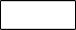 (uiceya)**2019po›y03Mogaw›oæmu (sæiw+mu) uepiog, e›mu ywou+Dcwace  I ›æapwan	 uiæpiuue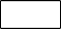 (+eo6xig+e  uos+aumwm) wpm ›æapwanm pi› po›y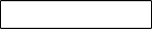 04FOflOBHE VMPABflIHHª ¶MC V M.KECBI, ¶MI V ¶HIMPOBC@KOMV PAMOHI (¶HIMPOBC@KEM PAMOH M.KECBA)04(+auue+yæa++e ›o+wponDDuoro opra+y, go e›oro uogacwace sæiw+icwa)05Mnaw+m›HA5APETC@KA  HA¶Iª IBAHIBHA05Mnaw+m›(upisæmye, iu'e, uo 6awa›oæi unaw+m›a uogaw›iæ srig+o s peccwpayiu+mum go›yue+waum)06Mogaw›oæa agpecaVKPAÏHA, 02154, M.KEÏB, ¶HIMPOBC@KEM P-H, BVfl. EHTV5IACTIB, bV¶. 29/2, KB.3706Mogaw›oæa agpeca(uogaw›oæa agpeca (uicye upowmæa++e) unaw+m›a   uogaw›y)07Peccwpayiu+mu +ouep o6ni›oæoï ›apw›m unaw+m›a uogaw›iæ a6o cepie wa +ouep uacuopwa 12272228162I. 5AFAfl@HI MOKA5HEKE MI¶MPECMHE]@KOÏ  ¶Iªfl@HOCTII. 5AFAfl@HI MOKA5HEKE MI¶MPECMHE]@KOÏ  ¶Iªfl@HOCTII. 5AFAfl@HI MOKA5HEKE MI¶MPECMHE]@KOÏ  ¶Iªfl@HOCTI088a›wmu+a umcena+icwa +auua+mx upayiæ+m›iæ y sæiw+ouy uepiogi   (oci6)009Bmgm uigupmcu+mya›oï giena+ocwi y sæiw+ouy uepiogi 2 :Bmgm uigupmcu+mya›oï giena+ocwi y sæiw+ouy uepiogi 2 :Bmgm uigupmcu+mya›oï giena+ocwi y sæiw+ouy uepiogi 2 :Bmgm uigupmcu+mya›oï giena+ocwi y sæiw+ouy uepiogi 2 :Bmgm uigupmcu+mya›oï giena+ocwi y sæiw+ouy uepiogi 2 :Bmgm uigupmcu+mya›oï giena+ocwi y sæiw+ouy uepiogi 2 :09Kog srig+o s KBE¶Hasæa srig+o s KBE¶Hasæa srig+o s KBE¶Hasæa srig+o s KBE¶Hasæa srig+o s KBE¶Hasæa srig+o s KBE¶182.92Ma›yæa++eMa›yæa++eMa›yæa++eMa›yæa++eMa›yæa++e246.90Hecueyianisoæa+a ouwoæa wopriæneHecueyianisoæa+a ouwoæa wopriæneHecueyianisoæa+a ouwoæa wopriæneHecueyianisoæa+a ouwoæa wopriæneHecueyianisoæa+a ouwoæa wopriæneII. MOKA5HEKE FOCMO¶APC@KOÏ ¶Iªfl@HOCTI ¶flª MflATHEKIB C¶EHOFO MO¶ATKV MEPHOÏ FPVMEII. MOKA5HEKE FOCMO¶APC@KOÏ ¶Iªfl@HOCTI ¶flª MflATHEKIB C¶EHOFO MO¶ATKV MEPHOÏ FPVMEII. MOKA5HEKE FOCMO¶APC@KOÏ ¶Iªfl@HOCTI ¶flª MflATHEKIB C¶EHOFO MO¶ATKV MEPHOÏ FPVMEII. MOKA5HEKE FOCMO¶APC@KOÏ ¶Iªfl@HOCTI ¶flª MflATHEKIB C¶EHOFO MO¶ATKV MEPHOÏ FPVMEII. MOKA5HEKE FOCMO¶APC@KOÏ ¶Iªfl@HOCTI ¶flª MflATHEKIB C¶EHOFO MO¶ATKV MEPHOÏ FPVMEII. MOKA5HEKE FOCMO¶APC@KOÏ ¶Iªfl@HOCTI ¶flª MflATHEKIB C¶EHOFO MO¶ATKV MEPHOÏ FPVMEII. MOKA5HEKE FOCMO¶APC@KOÏ ¶Iªfl@HOCTI ¶flª MflATHEKIB C¶EHOFO MO¶ATKV MEPHOÏ FPVME⎝ouiceu+i aæa+coæi æ+ec›m, rp+., ›ou.⎝ouiceu+i aæa+coæi æ+ec›m, rp+., ›ou.⎝ouiceu+i aæa+coæi æ+ec›m, rp+., ›ou.⎝ouiceu+i aæa+coæi æ+ec›m, rp+., ›ou.⎝ouiceu+i aæa+coæi æ+ec›m, rp+., ›ou.⎝ouiceu+i aæa+coæi æ+ec›m, rp+., ›ou.⎝ouiceu+i aæa+coæi æ+ec›m, rp+., ›ou.I ›æapwanI ›æapwanI ›æapwanII ›æapwanIII ›æapwanIV ›æapwanIV ›æapwan-------Hasæa uo›as+m›aHasæa uo›as+m›aHasæa uo›as+m›aHasæa uo›as+m›aHasæa uo›as+m›aKog peg›aO6cer (rp+., ›ou.) 3O6cer goxogy sa sæiw+mu (uogaw›oæmu) uepiog æiguoæig+o go cwawwi 292 rnaæm 1 posginy XIV Mogaw›oæoro ›oge›cy V›paï+m (srig+o s uiguy+›wou 1 uy+›wy 291.4 cwawwi 291 rnaæm 1 posginy XIV Mogaw›oæoro ›oge›cy V›paï+m)O6cer goxogy sa sæiw+mu (uogaw›oæmu) uepiog æiguoæig+o go cwawwi 292 rnaæm 1 posginy XIV Mogaw›oæoro ›oge›cy V›paï+m (srig+o s uiguy+›wou 1 uy+›wy 291.4 cwawwi 291 rnaæm 1 posginy XIV Mogaw›oæoro ›oge›cy V›paï+m)O6cer goxogy sa sæiw+mu (uogaw›oæmu) uepiog æiguoæig+o go cwawwi 292 rnaæm 1 posginy XIV Mogaw›oæoro ›oge›cy V›paï+m (srig+o s uiguy+›wou 1 uy+›wy 291.4 cwawwi 291 rnaæm 1 posginy XIV Mogaw›oæoro ›oge›cy V›paï+m)O6cer goxogy sa sæiw+mu (uogaw›oæmu) uepiog æiguoæig+o go cwawwi 292 rnaæm 1 posginy XIV Mogaw›oæoro ›oge›cy V›paï+m (srig+o s uiguy+›wou 1 uy+›wy 291.4 cwawwi 291 rnaæm 1 posginy XIV Mogaw›oæoro ›oge›cy V›paï+m)O6cer goxogy sa sæiw+mu (uogaw›oæmu) uepiog æiguoæig+o go cwawwi 292 rnaæm 1 posginy XIV Mogaw›oæoro ›oge›cy V›paï+m (srig+o s uiguy+›wou 1 uy+›wy 291.4 cwawwi 291 rnaæm 1 posginy XIV Mogaw›oæoro ›oge›cy V›paï+m)01-O6cer goxogy, yo ouogaw›oæa+mu sa cwaæ›oD 15 æigcow›iæ (srig+o s uy+›wou 293.4 cwawwi 293 rnaæm 1 posginy XIV Mogaw›oæoro ›oge›cy V›paï+m), y sæiw+ouy (uogaw›oæouy) uepiogi 4O6cer goxogy, yo ouogaw›oæa+mu sa cwaæ›oD 15 æigcow›iæ (srig+o s uy+›wou 293.4 cwawwi 293 rnaæm 1 posginy XIV Mogaw›oæoro ›oge›cy V›paï+m), y sæiw+ouy (uogaw›oæouy) uepiogi 4O6cer goxogy, yo ouogaw›oæa+mu sa cwaæ›oD 15 æigcow›iæ (srig+o s uy+›wou 293.4 cwawwi 293 rnaæm 1 posginy XIV Mogaw›oæoro ›oge›cy V›paï+m), y sæiw+ouy (uogaw›oæouy) uepiogi 4O6cer goxogy, yo ouogaw›oæa+mu sa cwaæ›oD 15 æigcow›iæ (srig+o s uy+›wou 293.4 cwawwi 293 rnaæm 1 posginy XIV Mogaw›oæoro ›oge›cy V›paï+m), y sæiw+ouy (uogaw›oæouy) uepiogi 4O6cer goxogy, yo ouogaw›oæa+mu sa cwaæ›oD 15 æigcow›iæ (srig+o s uy+›wou 293.4 cwawwi 293 rnaæm 1 posginy XIV Mogaw›oæoro ›oge›cy V›paï+m), y sæiw+ouy (uogaw›oæouy) uepiogi 402-III. MOKA5HEKE FOCMO¶APC@KOÏ ¶Iªfl@HOCTI ¶flª MflATHEKIB C¶EHOFO MO¶ATKV ¶PVFOÏ FPVMEIII. MOKA5HEKE FOCMO¶APC@KOÏ ¶Iªfl@HOCTI ¶flª MflATHEKIB C¶EHOFO MO¶ATKV ¶PVFOÏ FPVMEIII. MOKA5HEKE FOCMO¶APC@KOÏ ¶Iªfl@HOCTI ¶flª MflATHEKIB C¶EHOFO MO¶ATKV ¶PVFOÏ FPVMEIII. MOKA5HEKE FOCMO¶APC@KOÏ ¶Iªfl@HOCTI ¶flª MflATHEKIB C¶EHOFO MO¶ATKV ¶PVFOÏ FPVMEIII. MOKA5HEKE FOCMO¶APC@KOÏ ¶Iªfl@HOCTI ¶flª MflATHEKIB C¶EHOFO MO¶ATKV ¶PVFOÏ FPVMEIII. MOKA5HEKE FOCMO¶APC@KOÏ ¶Iªfl@HOCTI ¶flª MflATHEKIB C¶EHOFO MO¶ATKV ¶PVFOÏ FPVMEIII. MOKA5HEKE FOCMO¶APC@KOÏ ¶Iªfl@HOCTI ¶flª MflATHEKIB C¶EHOFO MO¶ATKV ¶PVFOÏ FPVME⎝ouiceu+i aæa+coæi æ+ec›m, rp+., ›ou.⎝ouiceu+i aæa+coæi æ+ec›m, rp+., ›ou.⎝ouiceu+i aæa+coæi æ+ec›m, rp+., ›ou.⎝ouiceu+i aæa+coæi æ+ec›m, rp+., ›ou.⎝ouiceu+i aæa+coæi æ+ec›m, rp+., ›ou.⎝ouiceu+i aæa+coæi æ+ec›m, rp+., ›ou.⎝ouiceu+i aæa+coæi æ+ec›m, rp+., ›ou.I ›æapwanI ›æapwanI ›æapwanII ›æapwanIII ›æapwanIV ›æapwanIV ›æapwan-------Hasæa uo›as+m›aHasæa uo›as+m›aHasæa uo›as+m›aHasæa uo›as+m›aHasæa uo›as+m›aKog peg›aO6cer (rp+., ›ou.) 3O6cer goxogy sa sæiw+mu (uogaw›oæmu) uepiog æiguoæig+o go cwawwi 292 rnaæm 1 posginy XIV Mogaw›oæoro ›oge›cy V›paï+m (srig+o s uiguy+›wou 2 uy+›wy 291.4 cwawwi 291 rnaæm 1 posginy XIV Mogaw›oæoro ›oge›cy V›paï+m)O6cer goxogy sa sæiw+mu (uogaw›oæmu) uepiog æiguoæig+o go cwawwi 292 rnaæm 1 posginy XIV Mogaw›oæoro ›oge›cy V›paï+m (srig+o s uiguy+›wou 2 uy+›wy 291.4 cwawwi 291 rnaæm 1 posginy XIV Mogaw›oæoro ›oge›cy V›paï+m)O6cer goxogy sa sæiw+mu (uogaw›oæmu) uepiog æiguoæig+o go cwawwi 292 rnaæm 1 posginy XIV Mogaw›oæoro ›oge›cy V›paï+m (srig+o s uiguy+›wou 2 uy+›wy 291.4 cwawwi 291 rnaæm 1 posginy XIV Mogaw›oæoro ›oge›cy V›paï+m)O6cer goxogy sa sæiw+mu (uogaw›oæmu) uepiog æiguoæig+o go cwawwi 292 rnaæm 1 posginy XIV Mogaw›oæoro ›oge›cy V›paï+m (srig+o s uiguy+›wou 2 uy+›wy 291.4 cwawwi 291 rnaæm 1 posginy XIV Mogaw›oæoro ›oge›cy V›paï+m)O6cer goxogy sa sæiw+mu (uogaw›oæmu) uepiog æiguoæig+o go cwawwi 292 rnaæm 1 posginy XIV Mogaw›oæoro ›oge›cy V›paï+m (srig+o s uiguy+›wou 2 uy+›wy 291.4 cwawwi 291 rnaæm 1 posginy XIV Mogaw›oæoro ›oge›cy V›paï+m)03-O6cer goxogy, yo ouogaw›oæa+mu sa cwaæ›oD 15 æigcow›iæ (srig+o s uy+›wou 293.4 cwawwi 293 rnaæm 1 posginy XIV Mogaw›oæoro ›oge›cy V›paï+m), y sæiw+ouy (uogaw›oæouy) uepiogi 4O6cer goxogy, yo ouogaw›oæa+mu sa cwaæ›oD 15 æigcow›iæ (srig+o s uy+›wou 293.4 cwawwi 293 rnaæm 1 posginy XIV Mogaw›oæoro ›oge›cy V›paï+m), y sæiw+ouy (uogaw›oæouy) uepiogi 4O6cer goxogy, yo ouogaw›oæa+mu sa cwaæ›oD 15 æigcow›iæ (srig+o s uy+›wou 293.4 cwawwi 293 rnaæm 1 posginy XIV Mogaw›oæoro ›oge›cy V›paï+m), y sæiw+ouy (uogaw›oæouy) uepiogi 4O6cer goxogy, yo ouogaw›oæa+mu sa cwaæ›oD 15 æigcow›iæ (srig+o s uy+›wou 293.4 cwawwi 293 rnaæm 1 posginy XIV Mogaw›oæoro ›oge›cy V›paï+m), y sæiw+ouy (uogaw›oæouy) uepiogi 4O6cer goxogy, yo ouogaw›oæa+mu sa cwaæ›oD 15 æigcow›iæ (srig+o s uy+›wou 293.4 cwawwi 293 rnaæm 1 posginy XIV Mogaw›oæoro ›oge›cy V›paï+m), y sæiw+ouy (uogaw›oæouy) uepiogi 404-IV. MOKA5HEKE FOCMO¶APC@KOÏ ¶Iªfl@HOCTI ¶flª MflATHEKIB C¶EHOFO MO¶ATKV TPET@OÏ   FPVMEIV. MOKA5HEKE FOCMO¶APC@KOÏ ¶Iªfl@HOCTI ¶flª MflATHEKIB C¶EHOFO MO¶ATKV TPET@OÏ   FPVMEIV. MOKA5HEKE FOCMO¶APC@KOÏ ¶Iªfl@HOCTI ¶flª MflATHEKIB C¶EHOFO MO¶ATKV TPET@OÏ   FPVMEIV. MOKA5HEKE FOCMO¶APC@KOÏ ¶Iªfl@HOCTI ¶flª MflATHEKIB C¶EHOFO MO¶ATKV TPET@OÏ   FPVMEIV. MOKA5HEKE FOCMO¶APC@KOÏ ¶Iªfl@HOCTI ¶flª MflATHEKIB C¶EHOFO MO¶ATKV TPET@OÏ   FPVMEIV. MOKA5HEKE FOCMO¶APC@KOÏ ¶Iªfl@HOCTI ¶flª MflATHEKIB C¶EHOFO MO¶ATKV TPET@OÏ   FPVMEIV. MOKA5HEKE FOCMO¶APC@KOÏ ¶Iªfl@HOCTI ¶flª MflATHEKIB C¶EHOFO MO¶ATKV TPET@OÏ   FPVMEHasæa uo›as+m›aHasæa uo›as+m›aHasæa uo›as+m›aHasæa uo›as+m›aHasæa uo›as+m›aKog peg›aO6cer (rp+., ›ou.) 3O6cer goxogy sa sæiw+mu (uogaw›oæmu) uepiog, yo ouogaw›oæycwace sa cwaæ›oD 3 %O6cer goxogy sa sæiw+mu (uogaw›oæmu) uepiog, yo ouogaw›oæycwace sa cwaæ›oD 3 %O6cer goxogy sa sæiw+mu (uogaw›oæmu) uepiog, yo ouogaw›oæycwace sa cwaæ›oD 3 %O6cer goxogy sa sæiw+mu (uogaw›oæmu) uepiog, yo ouogaw›oæycwace sa cwaæ›oD 3 %O6cer goxogy sa sæiw+mu (uogaw›oæmu) uepiog, yo ouogaw›oæycwace sa cwaæ›oD 3 %05-O6cer goxogy sa sæiw+mu (uogaw›oæmu) uepiog, yo ouogaw›oæycwace sa cwaæ›oD 5 %O6cer goxogy sa sæiw+mu (uogaw›oæmu) uepiog, yo ouogaw›oæycwace sa cwaæ›oD 5 %O6cer goxogy sa sæiw+mu (uogaw›oæmu) uepiog, yo ouogaw›oæycwace sa cwaæ›oD 5 %O6cer goxogy sa sæiw+mu (uogaw›oæmu) uepiog, yo ouogaw›oæycwace sa cwaæ›oD 5 %O6cer goxogy sa sæiw+mu (uogaw›oæmu) uepiog, yo ouogaw›oæycwace sa cwaæ›oD 5 %063051445.1O6cer goxogy, yo ouogaw›oæa+mu sa cwaæ›oD 15 æigcow›iæ (srig+o s uy+›wou 293.4 cwawwi 293 rnaæm 1 posginy XIV Mogaw›oæoro ›oge›cy V›paï+m), y sæiw+ouy (uogaw›oæouy) uepiogi 4O6cer goxogy, yo ouogaw›oæa+mu sa cwaæ›oD 15 æigcow›iæ (srig+o s uy+›wou 293.4 cwawwi 293 rnaæm 1 posginy XIV Mogaw›oæoro ›oge›cy V›paï+m), y sæiw+ouy (uogaw›oæouy) uepiogi 4O6cer goxogy, yo ouogaw›oæa+mu sa cwaæ›oD 15 æigcow›iæ (srig+o s uy+›wou 293.4 cwawwi 293 rnaæm 1 posginy XIV Mogaw›oæoro ›oge›cy V›paï+m), y sæiw+ouy (uogaw›oæouy) uepiogi 4O6cer goxogy, yo ouogaw›oæa+mu sa cwaæ›oD 15 æigcow›iæ (srig+o s uy+›wou 293.4 cwawwi 293 rnaæm 1 posginy XIV Mogaw›oæoro ›oge›cy V›paï+m), y sæiw+ouy (uogaw›oæouy) uepiogi 4O6cer goxogy, yo ouogaw›oæa+mu sa cwaæ›oD 15 æigcow›iæ (srig+o s uy+›wou 293.4 cwawwi 293 rnaæm 1 posginy XIV Mogaw›oæoro ›oge›cy V›paï+m), y sæiw+ouy (uogaw›oæouy) uepiogi 407-V. BE5HA1EHHª MO¶ATKOBEX 5ObOB'ª5AH@ MO C¶EHOMV MO¶ATKV 5V. BE5HA1EHHª MO¶ATKOBEX 5ObOB'ª5AH@ MO C¶EHOMV MO¶ATKV 5V. BE5HA1EHHª MO¶ATKOBEX 5ObOB'ª5AH@ MO C¶EHOMV MO¶ATKV 5V. BE5HA1EHHª MO¶ATKOBEX 5ObOB'ª5AH@ MO C¶EHOMV MO¶ATKV 5V. BE5HA1EHHª MO¶ATKOBEX 5ObOB'ª5AH@ MO C¶EHOMV MO¶ATKV 5V. BE5HA1EHHª MO¶ATKOBEX 5ObOB'ª5AH@ MO C¶EHOMV MO¶ATKV 5V. BE5HA1EHHª MO¶ATKOBEX 5ObOB'ª5AH@ MO C¶EHOMV MO¶ATKV 5Hasæa uo›as+m›aHasæa uo›as+m›aHasæa uo›as+m›aHasæa uo›as+m›aHasæa uo›as+m›aKog peg›aO6cer (rp+., ›ou.) 33arana+a cyua goxogy sa sæiw+mu (uogaw›oæmu) uepiog (cyua s+aue+a peg›iæ 01 + 02 + 03 + 04 + 05 + 06 + 07)3arana+a cyua goxogy sa sæiw+mu (uogaw›oæmu) uepiog (cyua s+aue+a peg›iæ 01 + 02 + 03 + 04 + 05 + 06 + 07)3arana+a cyua goxogy sa sæiw+mu (uogaw›oæmu) uepiog (cyua s+aue+a peg›iæ 01 + 02 + 03 + 04 + 05 + 06 + 07)3arana+a cyua goxogy sa sæiw+mu (uogaw›oæmu) uepiog (cyua s+aue+a peg›iæ 01 + 02 + 03 + 04 + 05 + 06 + 07)3arana+a cyua goxogy sa sæiw+mu (uogaw›oæmu) uepiog (cyua s+aue+a peg›iæ 01 + 02 + 03 + 04 + 05 + 06 + 07)083051445.1Cyua uogaw›y sa cwaæ›oD 15 % ((pego› 02 + pego› 04 + pego› 07) x 15 %)Cyua uogaw›y sa cwaæ›oD 15 % ((pego› 02 + pego› 04 + pego› 07) x 15 %)Cyua uogaw›y sa cwaæ›oD 15 % ((pego› 02 + pego› 04 + pego› 07) x 15 %)Cyua uogaw›y sa cwaæ›oD 15 % ((pego› 02 + pego› 04 + pego› 07) x 15 %)Cyua uogaw›y sa cwaæ›oD 15 % ((pego› 02 + pego› 04 + pego› 07) x 15 %)09-Cyua uogaw›y sa cwaæ›oD 3 % (pego› 05 x 3 %)Cyua uogaw›y sa cwaæ›oD 3 % (pego› 05 x 3 %)Cyua uogaw›y sa cwaæ›oD 3 % (pego› 05 x 3 %)Cyua uogaw›y sa cwaæ›oD 3 % (pego› 05 x 3 %)Cyua uogaw›y sa cwaæ›oD 3 % (pego› 05 x 3 %)10-Cyua uogaw›y sa cwaæ›oD 5 % (pego› 06 x 5 %)Cyua uogaw›y sa cwaæ›oD 5 % (pego› 06 x 5 %)Cyua uogaw›y sa cwaæ›oD 5 % (pego› 06 x 5 %)Cyua uogaw›y sa cwaæ›oD 5 % (pego› 06 x 5 %)Cyua uogaw›y sa cwaæ›oD 5 % (pego› 06 x 5 %)11152572.26Hapaxoæa+o æcaoro sa sæiw+mu (uogaw›oæmu) uepiog (pego› 9 + pego› 10 + pego› 11)Hapaxoæa+o æcaoro sa sæiw+mu (uogaw›oæmu) uepiog (pego› 9 + pego› 10 + pego› 11)Hapaxoæa+o æcaoro sa sæiw+mu (uogaw›oæmu) uepiog (pego› 9 + pego› 10 + pego› 11)Hapaxoæa+o æcaoro sa sæiw+mu (uogaw›oæmu) uepiog (pego› 9 + pego› 10 + pego› 11)Hapaxoæa+o æcaoro sa sæiw+mu (uogaw›oæmu) uepiog (pego› 9 + pego› 10 + pego› 11)12152572.26Hapaxoæa+o sa uouepeg+iu sæiw+mu (uogaw›oæmu) uepiog (s+aue++e peg›a 12 ge›napayiï uouepeg+aoro sæiw+oro (uogaw›oæoro) uepiogy)Hapaxoæa+o sa uouepeg+iu sæiw+mu (uogaw›oæmu) uepiog (s+aue++e peg›a 12 ge›napayiï uouepeg+aoro sæiw+oro (uogaw›oæoro) uepiogy)Hapaxoæa+o sa uouepeg+iu sæiw+mu (uogaw›oæmu) uepiog (s+aue++e peg›a 12 ge›napayiï uouepeg+aoro sæiw+oro (uogaw›oæoro) uepiogy)Hapaxoæa+o sa uouepeg+iu sæiw+mu (uogaw›oæmu) uepiog (s+aue++e peg›a 12 ge›napayiï uouepeg+aoro sæiw+oro (uogaw›oæoro) uepiogy)Hapaxoæa+o sa uouepeg+iu sæiw+mu (uogaw›oæmu) uepiog (s+aue++e peg›a 12 ge›napayiï uouepeg+aoro sæiw+oro (uogaw›oæoro) uepiogy)1388874.53Cyua cgm+oro uogaw›y, e›a uignerac +apaxyæa++D wa cunawi æ 6Dgwew sa uigcyu›aum uowou+oro sæiw+oro (uogaw›oæoro) uepiogy (pego› 12 - pego› 13)Cyua cgm+oro uogaw›y, e›a uignerac +apaxyæa++D wa cunawi æ 6Dgwew sa uigcyu›aum uowou+oro sæiw+oro (uogaw›oæoro) uepiogy (pego› 12 - pego› 13)Cyua cgm+oro uogaw›y, e›a uignerac +apaxyæa++D wa cunawi æ 6Dgwew sa uigcyu›aum uowou+oro sæiw+oro (uogaw›oæoro) uepiogy (pego› 12 - pego› 13)Cyua cgm+oro uogaw›y, e›a uignerac +apaxyæa++D wa cunawi æ 6Dgwew sa uigcyu›aum uowou+oro sæiw+oro (uogaw›oæoro) uepiogy (pego› 12 - pego› 13)Cyua cgm+oro uogaw›y, e›a uignerac +apaxyæa++D wa cunawi æ 6Dgwew sa uigcyu›aum uowou+oro sæiw+oro (uogaw›oæoro) uepiogy (pego› 12 - pego› 13)1463697.73VI. BE5HA1EHHª MO¶ATKOBEX 5ObOB'ª5AH@ V 5B'ª5KV 5 BEMPABflEHHªM CAMOCTIMHO BEªBflEHEX MOMEflOK 6VI. BE5HA1EHHª MO¶ATKOBEX 5ObOB'ª5AH@ V 5B'ª5KV 5 BEMPABflEHHªM CAMOCTIMHO BEªBflEHEX MOMEflOK 6VI. BE5HA1EHHª MO¶ATKOBEX 5ObOB'ª5AH@ V 5B'ª5KV 5 BEMPABflEHHªM CAMOCTIMHO BEªBflEHEX MOMEflOK 6Hasæa uo›as+m›aKog peg›aO6cer (rp+., ›ou.) 3Cyua cgm+oro uogaw›y, e›a uignerana uepepaxyæa++D go 6Dgwewy, sa ga+mum sæiw+oro (uogaw›oæoro) uepiogy, æ e›ouy æmeæne+a uoumn›a (pego› 14 æiguoæig+oï ge›napayiï) 615-Vwou+e+a cyua uogaw›oæmx so6oæ'esa+a sa sæiw+mu (uogaw›oæmu) uepiog, y e›ouy æmeæne+a uoumn›a16-Potpaxy+ın y tæ'etıy t ænupaæne++em uomnnın:Potpaxy+ın y tæ'etıy t ænupaæne++em uomnnın:Potpaxy+ın y tæ'etıy t ænupaæne++em uomnnın:36iname++e cyum, e›a uignerana uepepaxyæa++D go 6Dgwewy (pego› 16 - pego› 15, e›yo pego› 16 > peg›a 15)17-3ue+me++e cyum, e›a uignerana uepepaxyæa++D go 6Dgwewy 7 (pego› 16 - pego› 15, e›yo pego› 16 < peg›a 15)18-Cyua mwpaØy, e›a +apaxoæa+a unaw+m›ou uogaw›y cauocwiu+o y sæ'es›y s æmupaæne++eu uoumn›m, -  %(pego› 17 x 3 % a6o 17 x 5 %) 819-Cyua ue+i, e›a +apaxoæa+a unaw+m›ou uogaw›y cauocwiu+o æiguoæig+o go uiguy+›wy 129.1.2 uy+›wy 129.1 cwawwi 129 rnaæm 12 posginy II Mogaw›oæoro ›oge›cy V›paï+m20-¶ouoæ+e++e go uogawıoæoï geınapayiï (tauoæ+Dswace i gogaswace æiguoæig+o go uy+ıwy 46.4 cwawwi 46 rnaæn 2 potginy II Mogawıoæoro ıogeıcy  Vıpaï+n)  +a      - apı.¼ s/u3uicw gouoæ+e++e1-I+øopmayie upo oco6y, yuoæ+oæawe+y +a tauoæ+e++e  geınapayiïI+øopmayie upo oco6y, yuoæ+oæawe+y +a tauoæ+e++e  geınapayiïMpisæmye, iu'e, uo 6awa›oæi yuoæ+oæawe+oï oco6m:Peccwpayiu+mu +ouep o6ni›oæoï ›apw›m unaw+m›a uogaw›iæ a6o cepie wa +ouep uacuopwa 1Mpisæmye, iu'e, uo 6awa›oæi yuoæ+oæawe+oï oco6m:Peccwpayiu+mu +ouep o6ni›oæoï ›apw›m unaw+m›a uogaw›iæ a6o cepie wa +ouep uacuopwa 1]e uacwn+a geınapayiï tauoæ+Dswace uocagoænmn oco6amn ıo+wponDDuoro  opra+y]e uacwn+a geınapayiï tauoæ+Dswace uocagoænmn oco6amn ıo+wponDDuoro  opra+yBiguiw›a upo æ+ece++e ga+mx go ene›wpo++oï 6asm uogaw›oæoï sæiw+ocwi  " 	" 	20 	po›y(uocagoæa oco6a ›o+wponDDuoro opra+y (uigumc, i+iyianm wa upisæmye))3a pesynawawaum ›auepana+oï uepeæip›m ge›napayiï (uowpi6+e   uos+aumwm):uopyme+a (uoumno›) +e æmeæne+o	C›nage+o a›w æig "   " 	20 	po›y ¼  	(uocagoæa oco6a ›o+wponDDuoro opra+y (uigumc, i+iyianm wa upisæmye))"     " 	20 	po›y(uocagoæa oco6a ›o+wponDDuoro opra+y (uigumc, i+iyianm wa upisæmye))"     " 	20 	po›y